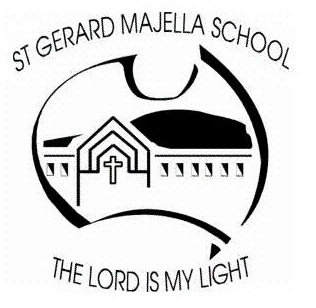                  St. Gerard Majella School                   Enrolment Policy                    PREAMBLE    St. Gerard Majella School is a faith community that maintains a Catholic identity and serves the mission of Christ.  Students are nurtured in their faith in Christ and assisted in their total development.POLICYSt. Gerard Majella School welcomes children whose families value Catholic Education and demonstrate a willingness to support the school’s Mission Statement.  Sharing this commitment and responsibility is a condition of enrolment. Every effort will be made to maintain the Catholic ethos of the school.  Enrolment is dependent upon discernment between the Principal and parents.VALUESFaith, Truth, Service, Justice, Respect, Witness, Commitment, Community, Inclusivity, Fairness and Equity.PRINCIPLESParents/Guardians and students must be given adequate information about the Mission Statement.Families must make themselves aware of, endorse and undertake to participate in activities of the school curriculum and community.Parents/Guardians and students undertake to support school policies, behaviour expectations and education requirements consistent with a positive and supportive partnership between families and the school.Families must undertake to contribute their time and support to the various active groups in the school community, for example, P & F meetings, fund-raising efforts and school maintenance activities.Families must permit their child/children to take part in all the activities of the school, including aspects of the formal religious education program; mass, liturgy and celebration.Parents/Guardians must agree to pay in full, all fees and levies in accordance with the Fees Schedule detailed in the St. Gerard Majella School Handbook, as a minimum contribution to the running of the school.  No child will be denied a place because of genuine financial hardship.Special Needs Enrolments are covered by a separate Diocesan procedure.Consideration in enrolment priorities should be given to; in descending order of priority:Siblings of existing student members of the community Staff children (including St Mary’s and CES staff)Catholics from OLHOC Parish who commit to the values of the Catholic ChurchCatholics from other Parishes who commit to the values of the Catholic ChurchChristians who commit to the values of the Catholic ChurchThose persons not affiliated with any Christian church, who commit to the values of the Catholic ChurchRELATED POLICIES AND GUIDELINES (CES)Inclusive practicesEnrolling students with special needsOverseas studentsDual enrolmentEarly enrolmentCancellation of student enrolmentEVALUATIONThis policy is to be reviewed as part of the School’s renewal cycle.This policy was last ratified by School Board on 27 April 2016Chair Signature